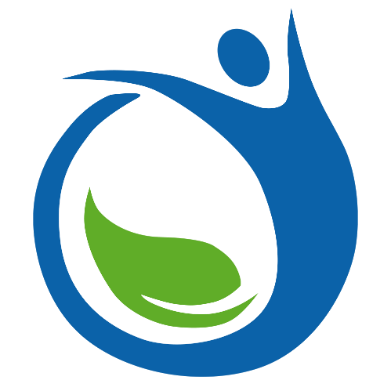 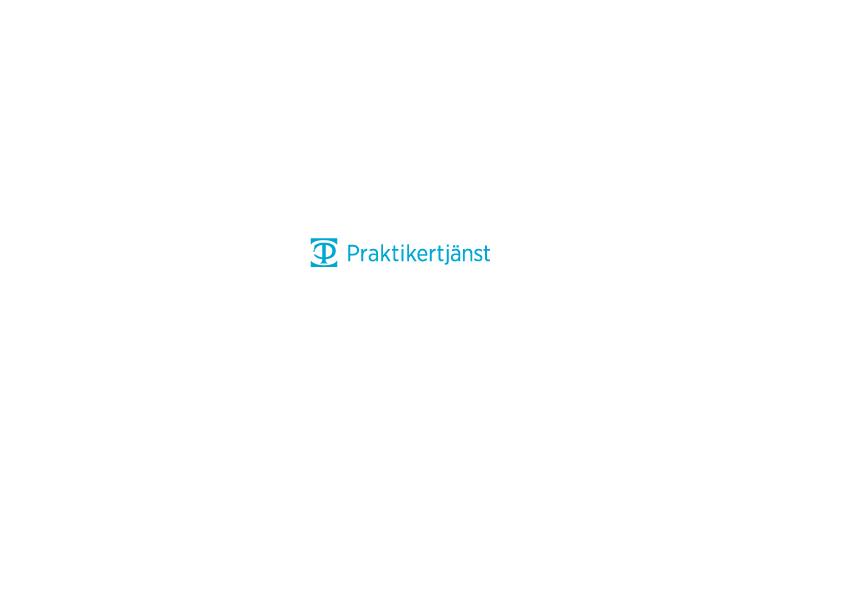 DIPLOMhar erövrat titelnSvensk mästareI stubbsittning Genom att under minst 30 minuter med avsikt göra absolut ingenting i naturen. 28 mars 2022Bosse Rosén Arrangör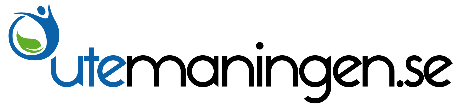 